        Ellen. C Harret5032 Westridge Dr. Valrico, FL 33596               000-5451-45  email@email.comCatering Server at heart						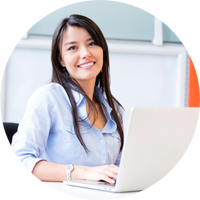 PROFESSIONAL EXPERIENCECatering Capers, Catering Servert, Erlanger, KYOctober 2017 – August 2018                                                          Preparing, transporting and setting up food for each eventAssembling dishes onsite during catering events. Validating proper identification for 21+ partiesServing wine, beer, and spiritsServing patrons, giving special attention to special requests and food allergies. CERTIFICATIONSMilwaukee Technical College, National Institute for Metalworking Skills Certification, October 2015 REFERENCESKeyer Tools, Joe Smith Plant ManagerTel: 888-999-0000Prefer a resume building tool? It’s just $ 2,95OBJECTIVEPersonable and professional Restaurant Server with 7 years of experience in fast casual, and fine dining settings. Extensive knowledge of wine and food pairings with a specialization in French cuisine.SKILLSFood serviceWine pairingFood SafetyEmployee trainingFood preparationCustomer serviceChez Pierre, Head ServerBrooklyn, NY                                                                    January 2014 – September 2017       Greeting guests in a prompt and courteous manner.  Taking orders from patrons, often memorizing the orders if there were 5 patrons or less. Making suggestions on food and wine pairings, trying to upsell when appropriateInputting orders into our POS system per the chef’s guidelinesForklifter Association of America,Certified Forklift DriverJanuary 2014 ProTools, Reggie Gordon, Production SupervisorTel: 888-999-0000